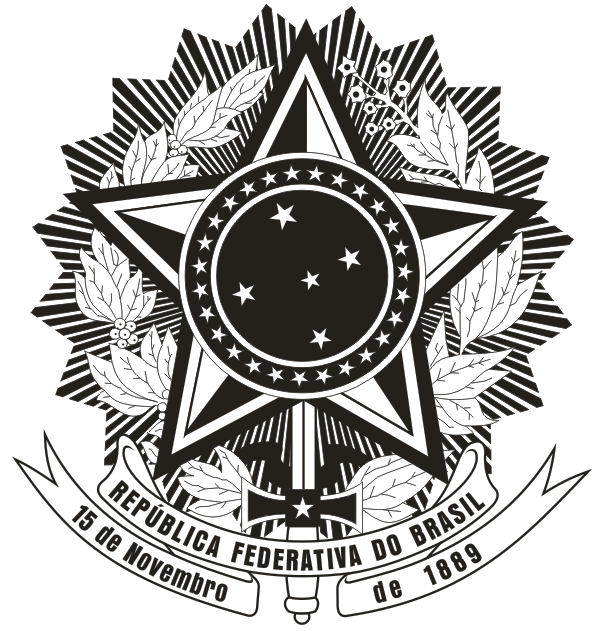 MINISTÉRIO DA EDUCAÇÃOUNIVERSIDADE FEDERAL DE SANTA CATARINACENTRO DE CIÊNCIAS DA SAÚDEPROGRAMA DE PÓS-GRADUAÇÃO EM NUTRIÇÃOANEXO 07 – AUTODECLARAÇÃO DE QUILOMBOLADeclaro para o fim específico de atender ao Processo Seletivo do PPGN/2021 - Turma 2021, conforme Resolução Normativa 145/2020/CUn, que sou proveniente da seguinte Comunidade Quilombola: Nome da Comunidade: _____________________________________________________________________Município e Estado da Federação: _____________________________________________________________Declaro ainda que estou ciente de que detectada a falsidade desta autodeclaração sujeito-me às penas da lei.                                                                         Florianópolis, _______ de ____________________ de 2021.Nome do Candidato(a):___________________________________________________________________________Assinatura do Candidato (a) : ______________________________________________________________________3. 	Nome da liderança: _______________________________________________________________________Telefone: _____________________________________________________________________________________Assinatura: ____________________________________________________________________________________PARECER DA COMISSÃO DE VALIDAÇÃO DE AUTODECLARAÇÃO DE CANDIDATO(A) QuilombolaA Comissão após avaliação dos documentos do(a) candidato(a):(     ) SIM. Valida essa autodeclaração.(     ) NÃO valida essa autodeclaração e NÃO habilita o(a) candidato(a) para a continuidade do processo seletivo pelas ações afirmativas.Florianópolis, _______ de ____________________ de 2021.Assinatura da Presidência da Comissão: 